LIETUVOS RESPUBLIKOS SPECIALIŲJŲ TYRIMŲ TARNYBOSDIREKTORIUS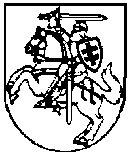 ĮSAKYMASDĖL LIETUVOS RESPUBLIKOS SPECIALIŲJŲ TYRIMŲ TARNYBOS DIREKTORIAUS 2012 M. GEGUŽĖS 18 D. ĮSAKYMO NR. 2-160 „DĖL LIETUVOS RESPUBLIKOS SPECIALIŲJŲ TYRIMŲ TARNYBOS MAŽOS VERTĖS VIEŠŲJŲ PIRKIMŲ, ATLIEKAMŲ GYNYBOS IR SAUGUMO SRITYJE, TAISYKLIŲ PATVIRTINIMO“ PAKEITIMO Nr.  2014 m. gruodžio        d.  Vilnius1. P a k e i č i u Lietuvos Respublikos specialiųjų tyrimų tarnybos mažos vertės viešųjų pirkimų, atliekamų gynybos ir saugumo srityje, taisykles, patvirtintas Lietuvos Respublikos specialiųjų tyrimų tarnybos direktoriaus 2012 m. gegužės 18 d. įsakymu Nr. 2-160 „Dėl Lietuvos Respublikos specialiųjų tyrimų tarnybos mažos vertės viešųjų pirkimų, atliekamų gynybos ir saugumo srityje, taisyklių patvirtinimo“ (kartu su 2014 m. sausio 6 d. įsakymu Nr. 26-2, 2014 m. vasario 3 d. įsakymu Nr. 26-10 ir 2014 m. lapkričio 6 d. įsakymu Nr. 2-341):1.1. Išdėstau 19 punktą taip:,,19. Mažos vertės neskelbiamas derybas galima vykdyti visais atvejais, kai tokia galimybė yra numatyta Viešųjų pirkimų, atliekamų gynybos ir saugumo srityje, įstatymo 19 straipsnyje.“1.2. Išdėstau 59 punktą taip:,,59. Komisija skelbia pranešimą pagal tipinę Sk-5 formą „Informacinį pranešimą apie sprendimą pirkti prekes, paslaugas ar darbus nepaskelbus apie pirkimą“, kai pirkimo vertė didesnė kaip 15 000 Eur (be pridėtinės vertės mokesčio) prekėms ir paslaugoms pirkti arba 45 000 Eur (be pridėtinės vertės mokesčio) darbams pirkti.“1.3. Išdėstau 62.6 punktą taip:„62.6. vykdomi mažos vertės pirkimai, kurių preliminari sutarties vertė mažesnė nei         15 000 Eur (be pridėtinės vertės mokesčio).“1.4. Išdėstau 100 punktą taip:„100. Tais atvejais, kai pirkimo sutarties vertė mažesnė kaip 3 000 Eur (be pridėtinės vertės mokesčio), Komisija, teikdama informaciją, gali nesivadovauti Taisyklių 96, 97 punktų nuostatomis.“1.5. Išdėstau 109.3 punktą taip: ,,109.3. pirkimo sutarties vertė mažesnė kaip 3 000 Eur (be pridėtinės vertės mokesčio).“1.6. Išdėstau 110 punktą taip:,,110. Pirkimo sutartis STT direktoriaus pirmojo pavaduotojo, jo nesant – STT direktoriaus ar direktoriaus pavaduotojo, sprendimu gali būti sudaroma žodžiu, kai atliekami mažos vertės pirkimai, kurių sutarties vertė mažesnė kaip 3 000 Eur (be pridėtinės vertės mokesčio).“2. N u s t a t a u,  kad šis įsakymas įsigalioja nuo 2015 m. sausio 1 d.3. P a v e d u  paskelbti šį įsakymą:3.1. Lietuvos Respublikos specialiųjų tyrimų tarnybos (toliau – STT) Administravimo valdybos Pirkimų poskyriui – Centrinėje viešųjų pirkimų informacinėje sistemoje.3.2. STT Administravimo valdybos Bendrajam skyriui – Teisės aktų registre.3.3. STT Viešųjų ryšių skyriui – STT interneto svetainėje.Direktorius					              Saulius Urbanavičius